МУНИЦИПАЛЬНОЕ УЧРЕЖДЕНИЕ «ОТДЕЛ ДОШКОЛЬНОГО ОБРАЗОВАНИЯ ШАЛИНСКОГО МУНИЦИПАЛЬНОГО РАЙОНА»   Муниципальное бюджетное дошкольное образовательное  учреждение «Детский сад №1 «Иман» с.Герменчук Шалинского муниципального района» (МБДОУ «Детский сад №1 «Иман» с. Герменчук»)Аналитическая справка
о результатах внутренней системы оценки качества образования
в МБДОУ «Детский сад №1 «Иман» с.Герменчук» за 2022-2023 учебный годОснование проведения внутренней оценки качества образования (далее - ВСОКО):Приказ заведующего МБДОУ «Детский сад №1 «Иман» с.Герменчук» «О проведении процедуры ВСОКО в МБДОУ» от 15.08.2022 № 86-одПоложение о внутренней системе оценки качества образования;Положение о внутреннем контроле в дошкольной образовательной организации.Процедура внутренней системы оценки качества образования проводилась в период с 01.03.2022 г. по 30.03.2022 г..Цель ВСОКО: установление соответствия качества дошкольного образования в ДОУ Федеральным государственным образовательным стандартам дошкольного образования.Целью системы оценки качества образования является установление соответствия качества дошкольного образования в ДОУ федеральным государственным образовательным стандартам дошкольного образования.Показатели, характеризующие открытость и доступность информации о ДОУ:на официальном сайте ДОУ https://iman-sad.do95.ru/ размещена полная и актуальная информация о ДОУ и его деятельности;в коридорах детского сада имеются оформленные информационные стенды для родителей;на официальном сайте ДОУ размещены сведения о педагогических работниках ДОУ.взаимодействие с получателями образовательных услуг организовано по телефону, по электронной почте, с помощью электронных сервисов, предоставляемых на официальном сайте ДОУ в сети Интернет, в том числе наличие возможности внесения предложений, направленных на улучшение работы организации.Планирование деятельности педагогов опирается на результаты педагогической оценки индивидуального развития детей и направлено на создание психолого-педагогических условий для развития каждого ребенка, формирование и оснащение развивающей предметно-пространственной среды.Для проведения внутренней системе оценки качества образования использовали следующий инструментарий:соответствие основной образовательной программы образовательной организации федеральным государственным образовательным стандартам дошкольного образования;качество условий реализации основной образовательной Программы (далее ООП);качество результата освоения ООП.Процедура сбора информации проводилась с помощью таких методов, как:тестирование;анализ документов;беседы;наблюдение;статистические исследования;собеседование;самоанализ и самооценкаанкетирование.Анализ проводился по следующим критериям:    - качество образовательного процесса;качество образовательной деятельности (организованной взрослым, самостоятельной детской деятельности);качество взаимодействия педагогов с родителями и детьми в процессе воспитания и обучения;качество (динамика) освоения детьми содержания образовательной программы по пяти образовательным областям.Качество образовательных условийфинансовые условия (финансовое обеспечение государственных гарантий);материально-технические условия (характеристика и оснащённость помещений оборудованием и методическими материалами в соответствии с нормативными требованиями), развивающая предметно-пространственная среда (материальная обстановка. Характеристиками для реализации ООП;психолого-педагогические условия (личностно-ориентированное взаимодействие педагогов с детьми, благополучная атмосфера, педагогика поддержки, обеспечение возможности выбора для ребенка);кадровые условия (должностной состав, достаточное количество и необходимая квалификация персонала);качество результатов дошкольного образования.Соответствие полученных результатов запланированным целям (цели формулируются на основе целевых ориентиров, описанных в ФГОС ДО в раннем возрасте и на этапе завершения дошкольного образования, преимущественно как социально - нормативные возрастные характеристики возможных достижений ребёнка).                                                                                                                                          Определение качества образования осуществлялось рабочей группой из числа работников МБДОУ в процессе проведения контрольно-оценочных действий. На основании полученных рабочей группой данных о качестве объектов ВСОКО составлена настоящая «Аналитическая справка о результатах ВСОКО», в которой представлены выводы о качестве основных образовательных программ дошкольного образования, реализуемых в МБДОУ; условиях их реализации; образовательных результатах воспитанников и соответствие образовательной деятельности потребностям родителей (законных представителей) воспитанников.Выводы, представленные в настоящей «Аналитической справке о результатах ВСОКО», являются необходимыми для администрации МБДОУ в качестве оснований для принятия управленческих решений о возможных направлениях развития МБДОУ, а также представляют интерес для работников МБДОУ, представителей родительской общественности и учреждений и организаций, заинтересованных в управлении качеством образования и развитии системы дошкольного образования.Качество условий реализации ООП ДОУ.Критериями и показателями оценки качества условий реализации ООП ДОУ являются требования к кадровому, материально- техническому, информационно - методическому, психолого-педагогическому, финансовому обеспечению.Анализ качества основной образовательной программы дошкольного образования.В МБДОУ «Детский сад №1 «Иман» с. Герменчук» созданы условия для реализации основной образовательной программы в соответствии с Федеральным государственным образовательным стандартом дошкольного образования (ФГОС ДО) и требованиями к структуре основной образовательной программы дошкольного образования.Для нормативно-правового обеспечения реализации ООП ДО имеется документация, соответствующая требованиям действующего законодательства, иных нормативно-правовых актов (Устав, локальные акты, лицензия на право осуществления образовательной деятельности, документы, обеспечивающие процесс управления реализацией ООП ДО и др.).Основная образовательная программа ДОУ, разработанная с учётом примерной общеобразовательной программы дошкольного образования «От рождения до школы» под ред. Н.Е. Вераксы, Т.С. Комаровой, М.А. Васильевой, обеспечивает развитие детей в возрасте от 1 года до 7 лет.Содержание основной образовательной программы выстроено в соответствии с научными принципами и подходами, обозначенными ФГОС ДО: развивающего обучения, научной обоснованности и практической применимости, полноты и достаточности, интеграции образовательных областей, комплексно-тематического подхода.Объем обязательной части ООП ДО и части, формируемой участниками образовательного процесса, соответствует требованиям к объему и содержанию, отражает специфику условий осуществления образовательного процесса и приоритетных направлениях (физическое и интеллектуальное развитие дошкольников), а также включает время, отведенное на взаимодействие с семьями детей по реализации основной образовательной программы дошкольного образования.Программа реализуется в совместной деятельности взрослого и детей и самостоятельной деятельности детей не только в рамках образовательной деятельности, но и при проведении режимных моментов в соответствии со спецификой дошкольного образования; построение образовательного процесса происходит на адекватных возрасту формах работы с детьми (ведущая - игра).Целевая направленность, содержательный и организационный компонент ООП ДО в части, формируемой участниками образовательных отношений, разработаны в соответствии с изучением спроса на образовательные услуги со стороны потребителей и в соответствии со спецификой национальных, социокультурных и иных условий, в которых осуществляется образовательная деятельность. Целевая направленность, содержательный и организационный компонент ООП ДО разработаны на основе учета потребностей и возможностей всех участников образовательных отношений.Анализ психолого-педагогических условий реализации ООП ДО.В соответствии с Федеральным государственным образовательным стандартом дошкольного образования особое внимание уделяется психолого-педагогическим условиям.Задачи психолого-педагогической работы по формированию физических, интеллектуальных и личностных качеств детей решаются интегрировано в ходе освоения всех образовательных областей наряду с задачами, отражающими специфику каждой образовательной области.Повышению качества образовательной работы с детьми способствует рационально организованная в группах развивающая среда, создающая условия для совместной деятельности детей и педагогов и позволяющая варьировать способы и формы организации их жизнедеятельности. Эффект и поддержка положительного эмоционального фона создается за счет вариативного и рационального использования помещений — как групповых комнат, так и помещений ДОУ в целом.Посещение нерегламентированной деятельности и ООД педагогов показало, что все сотрудники, без исключения, создают и поддерживают доброжелательную атмосферу в группе, что способствует установлению доверительных отношений с детьми:общаются с детьми дружелюбно, уважительно, вежливо, ласково;поддерживают доброжелательные отношения между детьми;голос взрослого не доминирует над голосами детей, в группе наблюдается естественный шум;взрослые не прибегают к негативным дисциплинарным методам, которые обижают, пугают или унижают детей;в индивидуальном общении с ребенком выбирают позицию «глаза на одном уровне»;учитывают потребность детей в поддержке взрослых;чутко реагируют на инициативу детей в общении, учитывают их возрастные и индивидуальные особенности;уделяют специальное внимание детям с особыми потребностями;при коррекции поведения детей чаще пользуются поощрением, поддержкой, чем порицанием и запрещением.Анализ просмотренной ООД показал, что педагоги владеют методикой дошкольного образования и воспитания, приемами взаимодействия с детьми, прослеживается личностно-ориентированное взаимодействие с детьми.Последовательность видов деятельности, и само построение занятия, учитывает следующие моменты: возрастные особенности детей; основные задачи; физическую, умственную, эмоциональную нагрузки; характер предшествующей и последующей деятельности; условия проведения занятий.Много внимания уделяется формированию предпосылок учебной деятельности дошкольников, логического мышления, сообразительности. В процессе ООД наблюдался положительный эмоциональный фон, партнерские взаимоотношения детей и взрослых за счет использования игры, внесения новых заданий, использования мультимедийной системы, заданий повышенной трудности, писем и т. п.Педагоги постоянно изучают и используют в своей профессиональной деятельности современные образовательные технологии, включая информационные образовательные ресурсы, современные педагогические технологии продуктивного, дифференцированного, развивающего обучения, занимаются самообразованием.Созданы условия для индивидуальных и коллективных игр и занятий, активности детей. Это позволяет детям организовывать разные игры и занятия в соответствии со своими интересами и замыслами, а также найти удобное, комфортное и безопасное место в зависимости от своего эмоционального состояния.При этом обеспечивается доступность ко всему содержанию развивающей среды, предоставляется детям возможность самостоятельно менять среду своих занятий и увлечений.Развивающая среда групповых помещений своевременно изменяется (обновляется) с учетом программы, темы недели, усложняющегося уровня умений детей и их половых различий. В виду внедрения в ДОУ «бережливых технологий» в центрах активности детей размещены алгоритмы деятельности в них. Это дало эффекты: сокращение времени по организации игрового пространства во время самостоятельной деятельности в центрах активности; увеличение времени проявления самостоятельной деятельности в центрах активности; пространство группового помещения стало иметь чёткие границы центров.Педагоги стремятся к тому, чтобы материал каждой образовательной деятельности содержал что-то новое, был доступен и интересен детям. Для успешного усвоения программного содержания систематически предусматривают не только сообщение нового материала, но и повторение, закрепление, самостоятельное использование детьми полученных представлений.Педагоги в своей работе решают следующие задачи:учет в своей деятельности с детьми возможности развития каждого возраста;развитие индивидуальных особенностей ребенка;создание благоприятного для развития ребенка климата в детском саду;оказание своевременной педагогической помощи, как детям, таки их родителям;подготовка детей к школьному обучению.Формирование профессионального взаимодействия педагогов с детьми дошкольного возраста основывается на:субъектном отношение педагога к ребенку;-индивидуальном подходе,учете зоны ближайшего развития ребенка;мотивационном подходе;доброжелательном отношении к ребенку.Образовательный процесс включает как совместную деятельность взрослого с детьми, так свободную самостоятельную деятельность воспитанников.Ведущим видом деятельности детей является игра, поэтому мы выдвигаем определенные требования к педагогам по организации сюжетно-ролевой игры воспитанников в детском саду.Решению поставленных на 2022-2023 учебный год задач и качественной реализации Программы ДОУ способствовало проведение методических мероприятий по направлениям развития дошкольников образовательного учреждения; в методическом обеспечении образовательного	процесса,	во владении информационно коммуникационными технологиями и умением применять их в образовательном процессе.Выводы и предложения:Педагоги показали хороший уровень проведения мероприятий, качество и построение образовательной деятельности соответствует требованиям ФГОС ДО.Кадровый состав, уровень педагогической культуры и профессионального мастерства педагогов, организация методической работы, позволяют осуществлять эффективную работу по реализации ФГОС ДО.Основной целью системы психолого-педагогического обеспечения педагогического процесса в ДОУ, выступает создание условий, направленных на полноценное психофизическое развитие детей и обеспечение их эмоционального благополучия.Формирование профессионального взаимодействия педагогов с детьми дошкольного возраста основывается на субъектном отношение педагога к ребенку, индивидуальном подходе, учете зоны ближайшего развития ребенка, мотивационном подходе, доброжелательном отношении к ребенку.Анализ предметно -пространственной развивающей среды ДОУ.Развивающая предметно-пространственная среда групп организована в виде хорошо разграниченных зон, оснащенных большим количеством развивающего материала. Образовательная среда создана с учетом возрастных возможностей детей, зарождающихся половых склонностей и интересов и конструируется таким образом, чтобы ребенок в течении дня мог найти для себя увлекательное дело, занятие.В каждой возрастной группе созданы «центры», которые содержат в себе познавательный и развивающих материал в соответствии с возрастом детей: ролевых игр, книжный, настольно-печатных игр, природы, игровой, художественного творчества.В детском саду уделяется особое внимание эстетическому оформлению помещений, так как среда играет большую роль в формировании личностных качеств дошкольников. Ребенок находится в детском саду весь день и необходимо, чтобы окружающая обстановка радовала его, способствовала пробуждению положительных эмоций, воспитанию хорошего вкуса.Мебель и игровое оборудование подобраны с учетом санитарных и психолого-педагогических	требований. В группах созданы условия длясамостоятельной, художественной, творческой, театрализованной, двигательной деятельности.В оформлении ДОУ использованы работы, изготовленные в совместной деятельности педагогов с детьми.В детском саду имеются: кабинет заведующего, медицинский кабинет, кабинет педагога-психолога,  участки для прогулок детей, спортивный инвентарь, огород, групповые помещения с учетом возрастных особенностей детей, помещения, обеспечивающие быт и т. д.Территория детского сада - важное составляющее звено развивающей предметно-пространственной среды. Игровые площадки соответствует гигиеническим требованиям и обеспечивает удовлетворение потребностей детей в движении и развитии. Покрытие групповой площадки - утрамбованный грунт, не оказывающий вредного воздействия на детей. Для защиты детей от солнца и осадков имеются веранды и беседки. Игровая площадка соответствует возрастным и индивидуальным особенностям воспитанников. На игровых площадках имеется игровое оборудование (малые формы) для обеспечения двигательной активности, для сюжетно-ролевых игр, клумбы. В свободном доступе воспитанников имеется игровое оборудование для сюжетно-ролевых, дидактических и игр с водой и песком, для подвижных игр и трудовой деятельности, для художественно-эстетического, познавательного и речевого развития.В мае на площадках для прогулок разместили новые спортивные комплексы, оборудовали мини футбольное поле, баскетбольное кольцо. Данное спортивное оборудование предназначено для организации различных физических упражнений и подвижных игр на воздухе, которые укрепляют здоровье детей, повышает их работоспособность. А также оказывает положительное влияние на эмоциональное состояние детей. Это пространство представляет детям естественные условия для того, чтобы побегать, попрыгать, подвигаться без всяких ограничений. Весь инвентарь окрашены в яркие цвета, что создает атмосферу праздника и радости.Выводы и предложения:Развивающая предметно-пространственная среда обеспечивает возможность общения и совместной деятельности детей (в том числе детей разного возраста) и взрослых, двигательной активности детей. Следует продолжать совершенствовать работу по созданию благоприятных условий для организации образовательного процесса.В следующем учебном году необходимо пополнить оборудование и атрибуты для организации самостоятельной игровой деятельности детей. Организация обеспечена методической и художественной литературой.Развивающая предметно-пространственная среда образовательного учреждения и групповых помещений построена в соответствии с Федеральным государственным образовательным стандартом дошкольного образования и соответствует действующим санитарным нормам и правилам. Оборудование отвечает санитарно-эпидемиологическим правилам и нормативам, гигиеническим педагогическим и эстетическим требованиям. Подбор оборудования осуществляется исходя из того, что при реализации Основной образовательной программы дошкольного образования основной формой работы с детьми и ведущей деятельностью для них является игра. Созданы условия для организации образовательного процесса. В групповых помещениях имеется разнообразная атрибутика, дидактический материал, наглядные пособия. Созданы также условия для игровой и театрализованной деятельности, речевого развития, экологического воспитания, познавательной деятельности дошкольников. Для занятий по конструированию имеются разнообразные виды конструкторов. Во всех возрастных группах работают Центры экспериментирования.Анализ кадровых условий реализации ООП ДОУ.Реализация образовательной программы ДОУ обеспечивается руководящими, педагогическими, учебно-вспомогательными работниками детского сада.В реализации Программы участвуют иные работники детского сада, в том числе осуществляющие финансовую и хозяйственную деятельность, охрану жизни и здоровья детей. Должностной состав и количество работников, необходимых для реализации и обеспечения реализации Программы, определяются ее целями и задачами, возрастными особенностями детей.Необходимым условием качественной реализации Программы является ее непрерывное сопровождение педагогическими и учебно-вспомогательными работниками в течение всего времени ее реализации в МБДОУ.В учреждении работают следующие категории педагогических кадров: заведующий - 1, старший воспитатель-1, воспитателей - 19, музыкальный руководитель - 2, педагог-психолог - 1, инструктор по ФИЗО -1, педагог дополнительного образования-1, зам. заведующего по АХЧ -1. В течение 2022-2023 учебного года аттестовались на соответствие занимаемой должности 6 педагога.В настоящее время детский сад укомплектован педагогическими кадрами полностью.В ДОУ созданы необходимые условия для профессионального роста сотрудников:Существует план повышения квалификации и аттестации педагогических работников.Ежегодно педагоги повышают уровень своего профессионального мастерства посредством самообразования и повышения квалификации.Администрация ДОУ считает важным направлением в своей деятельности постоянное повышение и совершенствование педагогического мастерства.Выводы и предложения:ДОУ укомплектовано педагогическими кадрами полностью, все педагоги с высшим и средним специальным образованием, квалификационные категории имеют 80 % педагогов.План аттестационных мероприятий на 2022-2023 учебный год выполнен; 2022-2023 учебный год все педагоги повышали свой профессиональный уровень через посещения методических объединений района, прохождение процедуры аттестации, самообразование, знакомились с опытом работы своих коллег из других дошкольных учреждений, проходили курсы повышения квалификации.В ДОУ работает стабильный кадровый состав, способный эффективно осуществлять поставленные цели и задачи, активно участвовать в инновационной деятельности.Все это в комплексе дает хороший результат в организации педагогической деятельности, улучшении качества образования и воспитания дошкольников, положительно влияет на развитие ДОУ в целом.Кадровая политика ДОУ направлена на развитие профессиональной компетентности педагогов и личностно-ориентированный подход к сотрудникам, учитываются профессиональные и образовательные запросы, созданы все условия для повышения профессионального уровня и личностной самореализации.В 2022-2023 учебном году необходимо продолжать создание достойных условий для педагогической деятельности, повышения профессионального уровня, профессиональной и творческой самореализации посредством расширения спектра применяемых технологий работы с кадрами, получение квалификационных категорий, повышения квалификации: в том числе ИКТ- технологий (участие педагогов в онлайн- конференциях, вебинарах и др.).Анализ материально -технических условий реализации ООП ДОУ. Финансовое обеспечение ООП ДОУ.Материально-техническая база реализации ООП ДО соответствует действующим санитарным и противопожарным нормам, нормам охраны труда работников ДОУ. В достаточной мере имеются технические средства. Во всех группах имеются ноутбуки, проекторы , телевизоры во всех группах, в старшей группе имеется, что позволяет информатизировать и имодернизировать образовательный процесс в полной мере.Использование интернета является важным для педагогов в подготовке организованной образовательной деятельности, методических мероприятий.Анализ соответствия материально-технического обеспечения реализации ООП требованиям, предъявляемым к участку, зданию, помещениям показал, что для реализации ООП в каждой возрастной группе предоставлено отдельное просторное, светлое помещение, в котором обеспечивается оптимальная температура воздуха, канализация и водоснабжение. Помещение оснащено необходимой мебелью, подобранной в соответствии с возрастными и индивидуальными особенностями воспитанников. Учреждение постоянно работает над укреплением материально-технической базы.В детском саду созданы условия для полноценного воспитания и развития воспитанников.На территории детского сада оформлены прогулочные участки.Все технические средства обучения, учебно-методические комплекты, наглядный и демонстрационный материал, имеющиеся в дошкольном учреждении,	соответствуют санитарно-гигиеническим нормам итребованиям, техническое оборудование имеет все необходимые документы и сертификаты качества и используются в соответствии с принципом необходимости и достаточности для организации образовательной работы.Оценка медико-социального обеспечения показала его соответствие к предъявляемым требованиям. В дошкольном учреждении имеемся лицензированный медицинский кабинет, оснащение кабинета позволяет качественно решать задачи медицинского обслуживания детей.Количество и соотношение возрастных групп детей в учреждении определено учредителем, исходя из их предельной наполняемости и гигиенического норматива площади на одного ребенка в соответствии с требованиями СанПиН. Питание детей организовано строго в соответствии с требованиями СанПиН и утверждено заведующим.Анализ финансового обеспечения.Финансирование ДОУ осуществляется из регионального и муниципального бюджета (финансирование производится на выплату заработной платы обслуживающему персоналу, оплату коммунальных услуг, организацию льготного питания, приобретение хозяйственных товаров и медикаментов, выполнение услуг по содержанию недвижимого имущества).Финансово-экономическое обеспечение введения ФГОС ДО строится в соответствии с Планом финансово-хозяйственной деятельности, где определен объем расходов, необходимых для реализации ООП ДО, механизм его формирования.Материально-техническая	база	позволяет	обеспечиватьгосударственные гарантии прав граждан на получение общедоступного и бесплатного дошкольного образования; обеспечивать образовательному учреждению возможность выполнения федерального государственного образовательного стандарта дошкольного образования и условиям реализации ООП ДО.Выводы и предложения:Административно-хозяйственная деятельность ДОУ направлена на создание условий соответствия лицензионным программам, требованиям к развивающей среде, а также ожиданиям и потребностям детей, родителей, воспитателей, специалистов. Согласно требованиям ДОУ наполнено кухонным, прачечным, медицинским, физкультурным, техническим оборудованием, мебелью, дидактическим и игровым материалом.Анализ деятельности детского сада за 2022-2023 учебный год показал, что учреждение имеет стабильный уровень функционирования:приведена в соответствии нормативно-правовая база;положительные результаты освоения детьми образовательной программы;сложился сплоченный творческий коллектив.Вариативные показатели ВСОКО.Удовлетворённость	родителей	качеством	организацииобразовательного процесса в ДОУ.В 2022-2023 учебном году работе с семьёй уделялось достаточно внимания.Родители посещали групповые и общие консультации; открытые мероприятия и развлечения. Совместно с родителями были проведены: новогодние утренники для детей; праздники ко Дню 8 Марта; осенние развлечения, спортивные досуги, тематические выставки.Воспитатели ежемесячно обновляли групповые стенды с наглядной пропагандой для родителей. В течение года постоянно оформлялась выставка детских рисунков и поделок.Были проведены родительские собрания в группах с участием администрации ДОУ.Не менее важным направлением в работе дошкольного учреждения было сотрудничество детского сада с семьёй по вопросам приобщения семей к здоровому образу жизни. На групповых родительских собраниях раскрывались вопросы физического развития и здоровья детей, особенно подробно закаливание детского организма. Воспитатели групп старшего дошкольного возраста подчёркивали важность развития самостоятельной двигательной деятельности детей в условиях детского сада и дома. Были даны рекомендации по организации по вопросам физического развития, ЗОЖ.Положительно то, что позиция родителей к процессу воспитания и обучения изменилась к лучшему. О чём свидетельствует их степень активности участия в жизнедеятельности ДОУ. Родители воспитанников с удовольствием откликались на все мероприятия ДОУ. С целью совершенствования сложившейся в ДОУ системы работы с семьей в годовой план 2022-2023 уч. год были включены мероприятия, направленные на решение проблем, выявленных в результате анализа работы с семьей в предыдущем учебном году:По итогам анкетирования родителей можно сделать вывод, что большинство родителей удовлетворяет деятельность детского сада. В опросе приняло участие 188 человека, что составило 68% от возможного числа респондентов. Такой процент указывает на то, что родители готовы на взаимодействие и сотрудничество и остаются не равнодушными к жизнедеятельности учреждения.Анкетирование проводилось по 5 параметрам оценки: оснащенность ДОО, квалифицированность и доброжелательность педагогов, развитие ребенка в ДОО, укрепление здоровья ребёнка в ДОУ, доступности информации о жизни ОУ.При анализе анкетирования выявлено следующее: в целом родители удовлетворены работой детского сада (100% - оценка 5 по пятибалльной шкале.). Педагогический коллектив обеспечивает достаточный уровень развития детей и выстраивает взаимоотношения с детьми на основе диалога, открытости и доверия. Полная информация о жизнедеятельности ребенка в детском саду доступна 100% родителей. 100% родителей ответили, что ребенку нравится посещать д/с, работа воспитателей и сотрудников д/с достаточна, чтобы ребенок хорошо развивался, за детьми хороший присмотр в д/с, устраивает подготовка к школе, осуществляемая в детском саду. 100% родителей устраивает питание в детском саду.Администрации ДОУ и педагогическому коллективу следует продолжать работать над укреплением здоровья детей, т.к. их физическое развитие - одна из первостепенных задач ДОУ.Необходимо в новом учебном году, продолжать работу с родителями (законными представителями) по информированию работы сайта ДОУ, организовать презентацию развивающих игр, пособий, наглядных материалов, детской художественной литературы, которая используется для организации качественного педагогического процесса. С целью обеспечения целостности образовательного процесса в ДОУ и семье педагогическому коллективу необходимо активно сотрудничать с семьями воспитанников, осуществлять изучение социального заказа семьи к ДОУ.Продолжать проводить ежегодные мониторинговые исследования «Удовлетворённость родителей качеством услуг МБДОУ д/с №1 «Иман» (анкета на сайте ДОУ). Результаты мониторинговых исследований показывают, что по сравнению с прошлым учебным годом активность родительской общественности значительно повысилась. Современные родители не только предъявляют высокие требования к качеству образовательных и жизнеобеспечивающих услуг, но и стремятся сами участвовать в образовательном процессе ДОУ.Незначительный процент родителей остается с потребительским отношением к процессу образования, воспитания и развития их детей, с пассивным отношением к участию в мероприятиях и в управлении ДОУ. Одной из приоритетных задач коллектива ДОУ является поиск эффективных путей взаимодействия с родителями детей нового поколения, привлечение их к совместному процессу воспитания, образования, оздоровления, развития детей, используя наряду с живым общением, современные технологии: интернет - ресурсы, участие в разработке и реализации совместных педагогических проектов, участие в управлении ДОУ.В целом можно отметить, что процент удовлетворенности деятельностью МБДОУ «Детский сад №1 «Иман» с. Герменчук», позволяет сделать следующие вывод: созданная система работы ДОУ позволяет удовлетворять потребность и запросы родителей на достаточном уровне.Необходимо выявить конкретные недостатки, наиболее полно изучить потребность родителей услышать их предложения по улучшений работы детского сада, и вынести их на дополнительное обсуждение.В дальнейшем вести работу по улучшению слабых сторон деятельности дошкольного учреждения.Вывод: Совместная работа с родителями, укрепила сотрудничество детского сада и семьи, а также помогла добиться положительных результатов в развитии каждого ребёнка. Необходимо продолжать совершенствовать социальное партнёрство семьи и детского сада, используя разные современные формы работы.Анализ адаптации детей к условиям ДОУ.С момента поступления ребёнка в группы раннего, младшего возраста воспитатели группы осуществляли наблюдение за протеканием периода адаптации детей к дошкольному учреждению.Наблюдения анализировались и фиксировались в листах адаптации, заведённых на каждого ребёнка группы. Параметрами наблюдения стали, следующие категории:эмоциональное состояние (настроение);аппетит во время завтрака, обеда, полдника, ужина;характер сна и длительность засыпания;проявления активности в игре, на занятиях, в речи;взаимоотношения с детьми;взаимоотношения со взрослыми.На протяжении всего периода адаптации для детей были созданы благоприятные условия: гибкий режим дня, соответствующая предметно - развивающая среда, учет индивидуальных особенностей детей, профилактические мероприятия, организованная игровая деятельность.Для родителей в период адаптации организованы следующие мероприятия:	индивидуальные памятки и стендовая информация поадаптации детей, консультации по организации режима дня в период адаптации, рекомендации по профилактике заболеваемости и дезадаптации, родительские собрания по возрастным особенностям детей и др. Ежедневно родители могли получить индивидуальные консультации по любым интересующим вопросам у воспитателя, администрации.Таким образом, результаты течения адаптации свидетельствуют об успешном педагогическом сопровождении детей младшего возраста.2.3.Анализ достижений детей на конкурсах, соревнованиях, олимпиадахКонкурсы и соревнования являются важной характеристикой роста и развития детей. Организованные на должном уровне конкурсы и соревнования могут быть полезны как для общего развития ребенка, так и сыграть активную роль в формировании необходимых для него волевых качеств, укрепления, закалки характера.Участие педагогов в конкурсах в 2022 году:2.4.Анализ медицинского сопровождения, организации питания, обеспечения безопасности.Медицинское сопровождение в ДОУ осуществляет медицинская сестра. В соответствии с планом проводится диспансеризация воспитанников. Для работы медицинского персонала в учреждении созданы соответствующие условия:В медицинском кабинете проводится первичная диагностика заболеваний, оказывается первая медицинская помощь. Медицинский кабинет оборудован инструментарием мониторинга здоровья и физического развития воспитанников (ростомер, весы, давления и т.д.)В учреждении имеется здоровьесберегающее оборудование:	облучательультрафиолетовый бактерицидный передвижной, бактерицидные лампы в медицинском блоке. Общее санитарно-гигиеническое состояния ДОУ соответствует требованиям действующих СанПин: питьевой, световой и воздушный режимы поддерживаются в норме. Ежемесячно и ежеквартально медицинской сестрой проводятся анализ посещаемости и заболеваемости детей. Результаты, причины заболеваний обсуждаются на медико-педагогических совещаниях, где принимаются меры по устранению причин заболеваемости, зависящие от дошкольного учреждения.Анализ заболеваемости детей позволяет сделать вывод о качестве работы всего коллектива ДОУ. Следует выделить основные направления воспитательно-оздоровительной работы с детьми:оценка здоровья ребенка при постоянном и ежедневном контроле состояния;совместные обходы групп медсестрой, заведующим;помощь и педагогическая поддержка в период адаптации ребенка к условиям ДОУ;обеспечение эмоционального благополучия ребенка;воспитание у дошкольников потребности в здоровом образе жизни; обеспечение сбалансированного питания, профилактика вредных привычек; беседы о последствиях воздействия на организм вредных веществ;поиск новых эффективных форм взаимодействия с родителями по вопросам закаливания и охраны здоровья детей. Медико-педагогический коллектив дошкольного учреждения уделяет большое внимание закаливающим процедурам. Закаливание проводится воспитателями групп в течение всего года с постепенным усложнением характера, длительности и дозировки с учетом рекомендаций педиатра, состояния здоровья, возрастных и индивидуальных особенностей каждого ребенка.В ДОУ осуществляется следующие виды закаливания: ежедневная прогулка, утренняя оздоровительная гимнастика, физическая культура в зале и на воздухе, строгое соблюдение режима проветривания помещений, соблюдение оптимального двигательного режима, режима дня, санитарно-просветительная работа с родителями.Для наиболее эффективной организации оздоровительных и профилактических мероприятий в качестве одного из основных приемов работы персонала используется мониторинг состояния здоровья воспитанников, что важно для своевременного выявления отклонений в их здоровье.Информационные уголки в группах для родителей, уголки в групповых помещениях по безопасности жизнедеятельности воспитанников приведены в соответствие с требованиями санитарных норм и правил. Персонал ДОУ проходит медицинские осмотры и обследования, профессиональную гигиеническую подготовку и аттестацию в установленном порядке. Каждый работник имеет личную медицинскую книжку, куда вносят результаты медицинских обследований и лабораторных исследований, сведения о прививках, перенесенных инфекционных заболеваниях, сведения о прохождении профессиональной гигиенической подготовки и аттестации.Выводы и предложения:Проведение обязательного утреннего фильтра, ведение тетради здоровья, позволило не допускать в дошкольное учреждение заболевших детей. Тем самым было сохранено здоровье других детей.Профилактические прививки выполнены в полном объёме, согласно плану медработника на текущий учебный год.Необходимо проводить профилактическую работу с ослабленными и часто болеющими детьми.Организация питанияЗдоровье детей невозможно обеспечить без рационального питания, которое является необходимым условием их гармоничного роста, физического и нервнопсихического развития, устойчивости к действиям инфекций и др. неблагоприятных факторов внешней среды.Правильно организованное питание обеспечивает организм всеми необходимыми ему пищевыми веществами (белками, жирами, углеводами, витаминами и минеральными солями) и энергией. С целью организации питания воспитанников в учреждении имеется пищеблок. Состав и площади пищеблока позволяют соблюдать поточность технологического процесса приготовления пищи. Питание воспитанников организовано в соответствии с санитарно-эпидемиологическими правилами и нормативами: соблюдается режим питания, выполняются натуральные нормы питания, проводится витаминизация третьего блюда.Основными принципами организации питания в нашем учреждении являются:Соответствие энергетической ценности рациона энерго затратам ребенка.Сбалансированность в рационе всех заменимых и незаменимых пищевых веществ.Максимальное разнообразие продуктов и блюд, обеспечивающих сбалансированность рациона.Правильная технологическая и кулинарная обработка продуктов, направленная на сохранность их исходной пищевой ценности, а также высокие вкусовые качества блюд.Оптимальный режим питания, обстановка, формирующая у детей навыки культуры приема пищи.Соблюдение гигиенических требований к питанию (безопасность питания).Ассортимент вырабатываемых на пищеблоке готовых блюд и кулинарных изделий определяется с учетом набора помещений, обеспечения технологическим, холодильным оборудованием.Для хранения продуктов используется складские помещения, соответствующие требованиям санитарных правил: на все продукты питания имеются сертификаты, качественные удостоверения, на мешках с крупами - ярлыки.Питание осуществляется в соответствии с примерным утвержденным 10-ти дневным меню.В ДОУ имеется вся необходимая документация по организации детского питания. На пищеблоке имеется сборник технологических карт, журнал здоровья.Обеспечение безопасности.Основными направлениями деятельности администрации детского сада по обеспечению безопасности в детском саду является охрана жизни детей. Разработана и внедрена система мер обеспечения безопасности жизни и деятельности ребенка в здании и на территории ДОУ. В дневное время охрану осуществляют сотрудники детского сада, в ночное - сторож. Здание детского сада оборудовано автоматической пожарной сигнализацией.Обеспечение условий безопасности в учреждении выполняется локальными нормативно-правовыми документами: приказами, инструкциями, положениями. Имеются планы эвакуации.В соответствии с требованиями законодательства по охране труда систематически проводятся разного вида инструктажи: вводный (при поступлении), первичный (с вновь поступившими), повторный, что позволяет персоналу владеть знаниями по охране труда и техники безопасности, правилами пожарной безопасности, действиям в чрезвычайных ситуациях.Имеется план эвакуации, назначены ответственные лица за безопасность. Территория по всему периметру ограждена забором. Прогулочные площадки в удовлетворительном санитарном состоянии и содержании. Игровое оборудование и постройки на участках безопасные, с приспособлениями, дающими возможность ребёнку двигаться, играть. С детьми проводятся беседы, занятия по ОБЖ, развлечения по соблюдению правил безопасности на дорогах. Ежедневно ответственными лицами осуществляется контроль с целью своевременного устранения причин, несущих угрозу жизни и здоровью воспитанников и работников.В ДОУ соблюдаются правила по охране труда, и обеспечивается безопасность жизнедеятельности воспитанников и сотрудников. В учреждении соблюдаются требования пожарной безопасности. Территория, здание и помещения образовательного учреждения соответствуют требованиям охраны труда 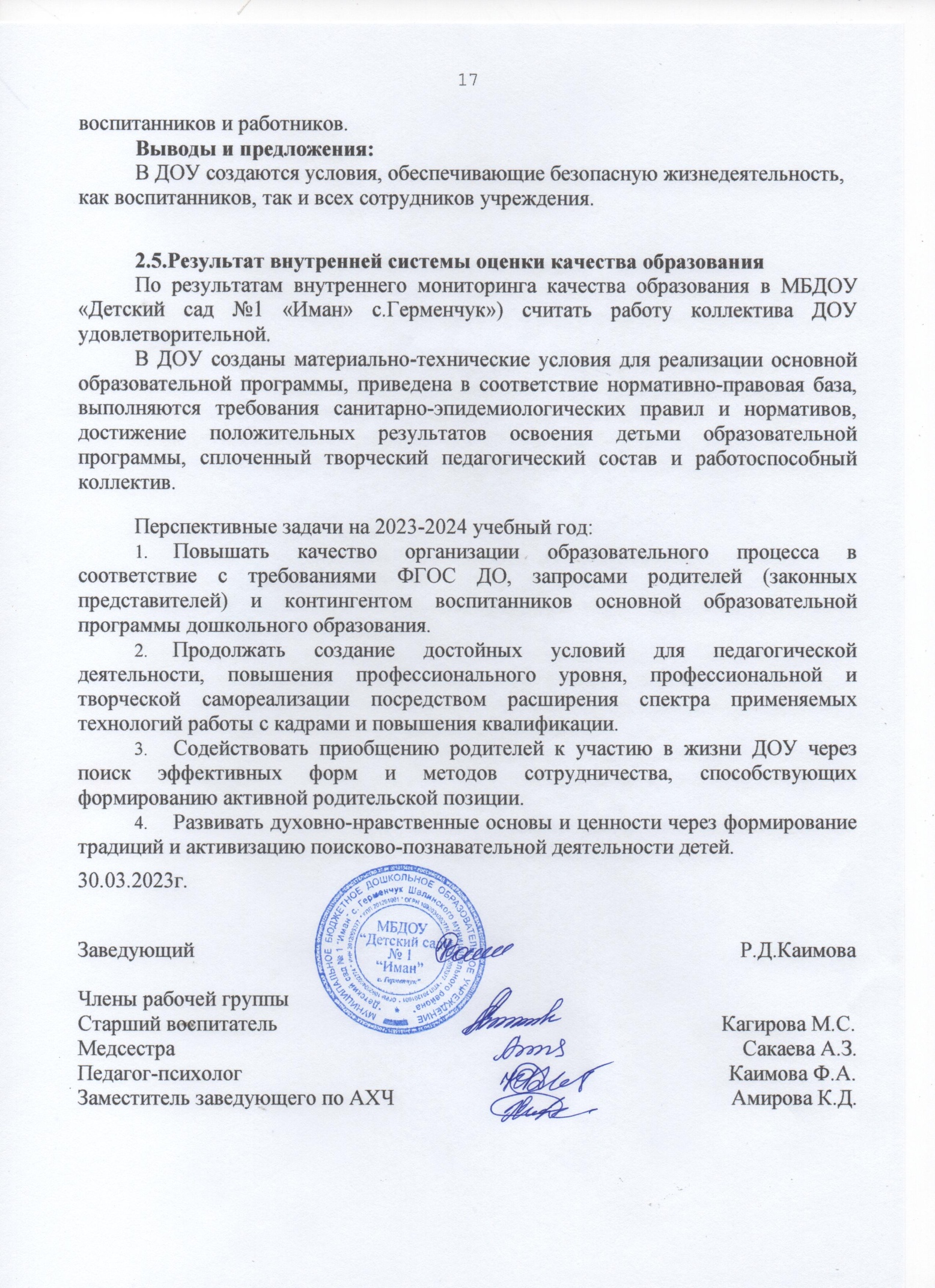 Качество основных образовательных Программ дошкольного образования(Название программы ДО)Уровень качества программы ДОИтоговая качественная оценка программы ДООсновная образовательная программа дошкольного образованияОптимальный уровеньВсе критерии оценки признаны соответствующими требованиям ФГОС ДО№Наименование конкурсаФ.И.О. педагога или ребенкаРезультатНаградаНа уровне ДОУНа уровне ДОУНа уровне ДОУНа уровне ДОУНа уровне ДОУ1. Смотр-конкурс «Готовность групп к началу учебного года»	Все воспитателиI место - старшая группа «Орлята»;II место - старшая группа «Котята», III место – младшая группа «Цыплята» Грамота2. Смотр-конкурс «Осенние фантазии»	Все воспитателиI место – средняя группа «Ромашки»; II место – старшая группа «Солнышко».III место – младшая группа «Ласточки».Грамота 